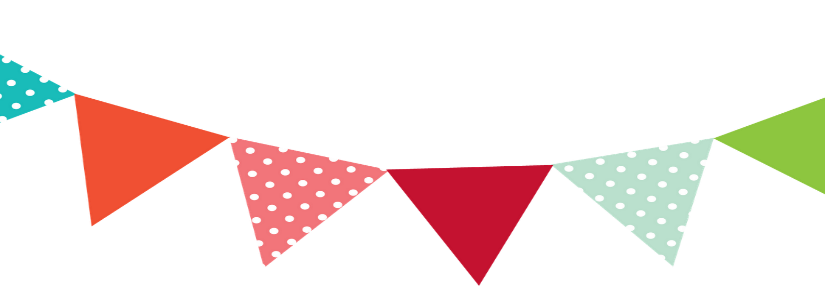 Messick’s MessagesDec.5-9, 2022          Important DatesDec. 13: Christmas Program @ 11:15Dec. 15: Grinch Day & Class PartyDec. 16: Early releaseDec. 19-Jan.3: Christmas HolidaysLanguage Arts Skills for Unit 5, Lesson 1*Phonics (be able  to sound out words with thesesounds): /i/ spelled i_e, /s/ spelled ce or ci, /j/ spelledge or gi*Vocabulary (know the meaning of these words): recreation, hectic, citizens, commute, fewer*High-Frequency Words (be able to read these words instantly); walk, ride, them, you, after, well, make*Comprehension: main idea and details, point of view*Grammar: proper nounsWishlist: Treasure box items (Happy Meal toys, cool pencils, sunglasses, bouncy balls, etc.)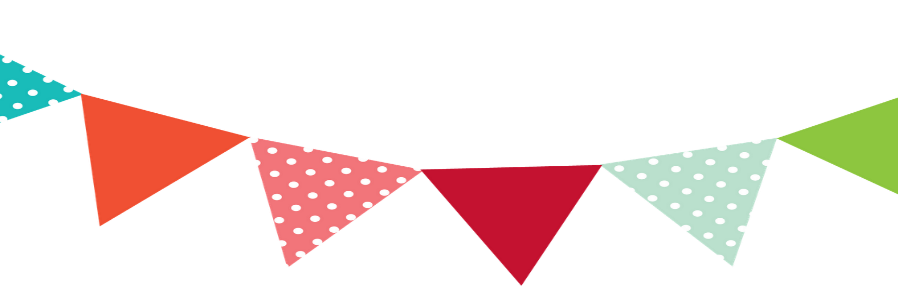 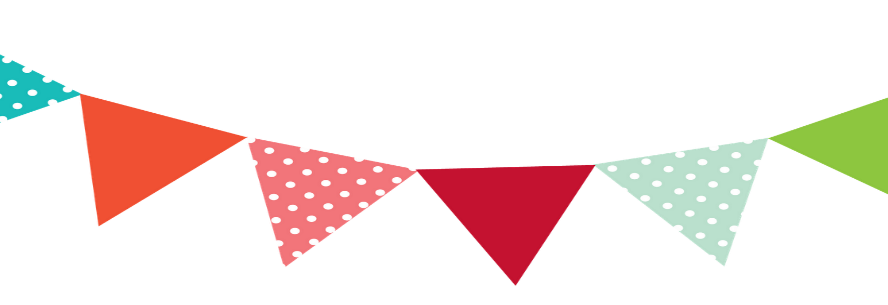 Messick’s MessagesDec.5-9, 2022          Important DatesDec. 13: Christmas Program @ 11:15Dec. 15: Grinch Day & Class PartyDec. 16: Early releaseDec. 19-Jan.3: Christmas HolidaysLanguage Arts Skills for Unit 5, Lesson 1*Phonics (be able  to sound out words with thesesounds): /i/ spelled i_e, /s/ spelled ce or ci, /j/ spelledge or gi*Vocabulary (know the meaning of these words): recreation, hectic, citizens, commute, fewer*High-Frequency Words (be able to read these words instantly); walk, ride, them, you, after, well, make*Comprehension: main idea and details, point of view*Grammar: proper nounsWishlist: Treasure box items (Happy Meal toys, cool pencils, sunglasses, bouncy balls, etc.)